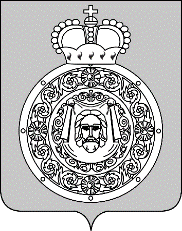 Администрациягородского округа ВоскресенскМосковской областиП О С Т А Н О В Л Е Н И Е__________________ № ________________Об утверждении Устава муниципального казенного учреждения «Управление территорией городского округа Воскресенск Московской области» в новой редакцииВ соответствии с Федеральным законом от 06.10.2003 № 131-ФЗ «Об общих принципах организации местного самоуправления в Российской Федерации», Федеральным законом от 12.01.1996 № 7-ФЗ «О некоммерческих организациях», руководствуясь Уставом городского округа Воскресенск Московской области, Порядком создания, реорганизации, изменения типа и ликвидации муниципальных учреждений городского округа Воскресенск Московской области и внесения в них изменений, утвержденным постановлением Администрации городского округа Воскресенск от 16.12.2019 № 38ПОСТАНОВЛЯЮ:1. Утвердить Устав муниципального казенного учреждения «Управление территорией городского округа Воскресенск Московской области» в новой редакции. (Приложение).2. Директору муниципального казенного учреждения «Управление территорией городского округа Воскресенск Московской области» Матвиенко С.В. провести регистрацию изменений в Устав в ИФНС России по г. Воскресенску Московской области.3. Опубликовать настоящее постановление в газете «Наше слово» и разместить на официальном сайте городского округа Воскресенск в сети «Интернет».4. Контроль за исполнением настоящего постановления возложить на заместителя Главы Администрации городского округа Воскресенск Иванова А.Д. Глава городского округа                                                                                               А.В. БолотниковУТВЕРЖДЕНпостановлением Администрации городскогоокруга Воскресенск Московской областиот _________ № _________У С Т А Вмуниципального казенного учреждения «Управление территорией городского округа Воскресенск Московской области»(в новой редакции)г. Воскресенск2022 год1. Общие положения1.1. Муниципальное казенное учреждение «Управление территорией городского округа Воскресенск Московской области», в дальнейшем именуемое «Учреждение», создано в соответствии с Гражданским кодексом Российской Федерации, Федеральным законом от 12.01.1996 № 7-ФЗ «О некоммерческих организациях», Федеральным законом от 06.10.2003 № 131-ФЗ «Об общих принципах организации местного самоуправления в Российской Федерации» для исполнения муниципальных функций в целях обеспечения реализации предусмотренных законодательством Российской Федерации полномочий органов местного самоуправления.1.2. Полное наименование Учреждения – муниципальное казенное учреждение «Управление территорией городского округа Воскресенск Московской области», сокращенное наименование Учреждения – МКУ «Управление территорией городского округа Воскресенск».1.3. Местонахождение Учреждения: - юридический и фактический адрес: 140200, Московская область, город Воскресенск, улица Советская, дом 4;- почтовый адрес: 140200, Московская область, г. Воскресенск, площадь Ленина, дом 3. 1.4. Учредителем муниципального казенного учреждения «Управление территорией городского округа Воскресенск Московской области» и собственником его имущества является муниципальное образование «Городской округ Воскресенск Московской области». Функции и полномочия учредителя муниципального казенного учреждения «Управление территорией городского округа Воскресенск Московской области» осуществляет Администрация городского округа Воскресенск Московской области.Адрес Учредителя: 140200, Московская область, г. Воскресенск, площадь Ленина, дом 3.1.5. Учреждение является юридическим лицом со дня его государственной регистрации, имеет имущество на праве оперативного управления, бюджетную смету, самостоятельный баланс, лицевые счета, открываемые в соответствии с действующим законодательством, гербовую печать и бланки со своим полным наименованием и изображением герба городского округа Воскресенск, иные печати и бланки необходимые для осуществления деятельности, формы которых установлены нормативными правовыми актами органов местного самоуправления городского округа Воскресенск.1.6. Учреждение имеет в своей структуре территориальные отделы, расположенные по адресам:- Воскресенский территориальный отдел140200, Московская область, город Воскресенск, улица Советская, д. 4.- Ашитковский территориальный отдел 140231, Московская область, городской округ Воскресенск, село Ашитково, ул. Юбилейная, д. 10; 140237, Московская область, городской округ Воскресенск, село Барановское, ул. Центральная, д. 1а; 140231, Московская область, городской округ Воскресенск, село Конобеево, ул. Новые дома, д. 13а; 140221, Московская область, городской округ Воскресенск, рабочий посёлок им. Цюрупы, ул. Центральная, д. 9а. - Белоозёрский территориальный отдел140250, Московская область, городской округ Воскресенск, город Белоозёрский, ул. 60 лет Октября, д. 8.- Фединский территориальный отдел140209, Московская область, городской округ Воскресенск, село Федино, д. 1-а.- Хорловский территориальный отдел 140235, Московская область, городской округ Воскресенск, рабочий посёлок Хорлово, ул. Советская, д. 4.1.7. Учреждение в своей деятельности руководствуется Конституцией Российской Федерации, федеральными законами, Указами Президента Российской Федерации, нормативными правовыми актами Правительства Российской Федерации, законами Московской области, постановлениями и распоряжениями Губернатора Московской области, иными нормативными правовыми актами Московской области, Уставом городского округа Воскресенск Московской области, решениями Совета депутатов городского округа Воскресенск Московской области, постановлениями и распоряжениями Главы и Администрации городского округа Воскресенск Московской области, настоящим Уставом.1.8. Учреждение может приобретать и осуществлять имущественные и иные права и обязанности в соответствии с законами Российской Федерации, законами Московской области и нормативными правовыми актами городского округа Воскресенск Московской области, быть истцом и ответчиком в судах общей юрисдикции, в арбитражных и третейских судах, судах общей юрисдикции.1.9. Учреждение отвечает по своим обязательствам находящимися в его распоряжении денежными средствами. При недостаточности денежных средств, субсидиарную ответственность по обязательствам Учреждения несет собственник его имущества.2. Предмет и цели деятельности Учреждения2.1. Предметом и целями деятельности Учреждения является выполнение работ и (или) исполнение муниципальных функций в целях обеспечения реализации полномочий муниципального образования городской округ Воскресенск Московской области по решению вопросов общего характера на территории городского округа Воскресенск Московской области (далее – подведомственная территория). 2.2. Учреждение осуществляет в установленном законодательством Российской Федерации порядке выполнение следующих задач (функций): 2.2.1. Организация и ведение приема населения на подведомственной территории, в т.ч. отраслевыми и функциональными органами Администрации;2.2.2. Ведение похозяйственного учёта хозяйств на подведомственной территории, в установленном законодательством порядке, а также осуществление выдачи сведений из данных похозяйственного учёта;2.2.3. Участие в разработке проектов муниципальных правовых актов городского округа по вопросам деятельности на подведомственной территории;2.2.4. Участие в разработке проектов программ развития коммунального хозяйства на подведомственной территории; 2.2.5. Участие в мероприятиях по подготовке объектов коммунальной инфраструктуры на подведомственной территории к осенне-зимнему периоду;2.2.6. Участие в формировании проекта бюджета городского округа; 2.2.7. Реализация мероприятий по мониторингу условий для обеспечения жителей на подведомственной территории услугами связи, общественного питания, торговли и бытового обслуживания;2.2.8. Участие в реализации мероприятий по созданию условий для массового отдыха жителей на подведомственной территории, и организация обустройства мест массового отдыха населения на подведомственной территории; 2.2.9. Взаимодействие с территориальными органами федеральных органов исполнительной власти, органами государственной власти Московской области, органами местного самоуправления городского округа и иными организациями;2.2.10. Участие в установленном порядке в инвентаризации муниципального имущества, находящегося на подведомственной территории;2.2.11. Совместно с отраслевым органом Администрации городского округа Воскресенск внесение предложений о предоставлении земельных участков на подведомственной территории для осуществления градостроительной деятельности, а также по их изъятию для муниципальных нужд на основании утвержденной исходно-разрешительной документации;2.2.12. Совместно с отраслевым органом Администрации городского округа Воскресенск участие в согласовании местоположения границ земельных участков, являющихся смежными с земельными участками, находящимися в муниципальной собственности (государственная собственность на которые не разграничена);2.2.13. Содействие вовлечению в налоговый оборот объектов недвижимости, расположенных на подведомственной территории;2.2.14. Участие в работе административной комиссии городского округа Воскресенск Московской области;2.2.15. Внесение предложений по присвоению почтовых адресов, участие в инвентаризации адресного хозяйства;2.2.16. Участие в мероприятиях по обеспечению надлежащего содержания автомобильных дорог местного значения в границах подведомственных территорий и безопасности дорожного движения на них;2.2.17. Содействие в осуществлении муниципального контроля за сохранностью автомобильных дорог местного значения в границах городского округа Воскресенск Московской области, а также осуществление иных полномочий в области использования автомобильных дорог и осуществления дорожной деятельности в соответствии с законодательством Российской Федерации;2.2.18. Представление в Администрацию предложений по развитию сети потребительского рынка и сферы услуг;2.2.19. Подготовка предложений по организации на подведомственной территории сезонной мелкорозничной торговли, в том числе проведение праздничных ярмарок, расширенных распродаж товаров сезонного спроса и других мероприятий, связанных с обслуживанием населения;2.2.20. Взаимодействие с органами Администрации при осуществлении контроля за недопущением несанкционированного размещения нестационарных торговых объектов;2.2.21. Подготовка предложений по упорядочению размещения сети мелкорозничной торговли на подведомственной территории с сохранением комплекса услуг социальной направленности, соблюдением архитектурных и санитарных требований в соответствии с нормативными правовыми актами;2.2.22. Участие в мероприятиях по выявлению и ликвидации самовольно возведенных (размещённых) зданий, строений, сооружений и иных объектов, расположенных на подведомственной территории;2.2.23. Координация деятельности территориального общественного самоуправления на подведомственной территории;2.2.24. Участие в реализации мероприятий по профилактике терроризма и экстремизма, а также в минимизации и (или) ликвидации последствий проявлений терроризма и экстремизма на подведомственной территории, а также в реализации мероприятий по предупреждению и ликвидации последствий чрезвычайных ситуаций на подведомственной территории;2.2.25. Участие в проведении работы с населением по обеспечению первичных мер пожарной безопасности (информирование населения о мерах пожарной безопасности, установление щитов, распространение информационных противопожарных плакатов) с председателями садоводческих товариществ, дачно-строительных кооперативов независимо от форм собственности;2.2.26. Участие в проведении мероприятий по созданию условий для организации добровольной пожарной охраны, а также для участия граждан в обеспечении первичных мер пожарной безопасности в иных формах на подведомственной территории;2.2.27. Участие в реализации мероприятий по осуществлению деятельности по благоустройству и озеленению на подведомственной территории;2.2.28. Участие в организации освещения улиц и установки указателей с названиями улиц и номерами домов на подведомственной территории; 2.2.29. Участие в мероприятиях по предотвращению и ликвидации вредного воздействия отходов производства и потребления на окружающую среду на подведомственной территории;2.2.30. Содействие в осуществлении контроля за соблюдением правил благоустройства на подведомственной территории, в части полномочий Учреждения, установленных настоящим Уставом и муниципальными правовыми актами городского округа Воскресенск Московской области;2.2.31. Осуществление функций муниципального заказчика в целях обеспечения собственных нужд, а также функций муниципального заказчика для муниципальных нужд в объеме, необходимом для достижения основных целей деятельности Учреждения, на основании распорядительного документа Учредителя, осуществление контроля за исполнением муниципального заказа;2.2.32. Рассмотрение предложений, заявлений и жалоб по вопросам, отнесенным к компетенции органов местного самоуправления на подведомственной территории, и принятие по ним необходимых мер;2.2.33. Содействие в части, касающейся рассмотрения обращений на портале «Добродел» и подготовки ответов в установленные сроки;2.2.34. Осуществление сбора и обобщение информации по формам отчётности, представляемым в органы государственной статистики;2.2.35. Содействие в осуществлении текущего контроля:за содержанием и ремонтом жилого и нежилого фонда;за состоянием общего имущества многоквартирных жилых домов;за работой управляющих организаций, ТСЖ, ЖК или иных СПК, осуществляющих управление многоквартирными домами в соответствии с действующим законодательством;за уборкой, содержанием и текущим ремонтом дорог;за надлежащим предоставлением коммунальных услуг населению ресурсоснабжающими организациями;за содержанием объектов благоустройства и озеленения, вывозом жидких и твёрдых коммунальных отходов, крупногабаритного мусора с подведомственной территории, уборкой подведомственной территории;за строительством, ремонтом и сохранностью инженерных сетей и сооружений городского значения, за устранением эксплуатационными организациями аварий и неполадок в работе разводящих сетей электроснабжения, теплоснабжения, водоснабжения, водоотведения и газоснабжения на подведомственной территории в соответствии с действующим законодательством.2.3. В установленном порядке и в установленные сроки подготавливает и представляет в отраслевые структуры Администрации городского округа Воскресенск информацию, справки, отчёты и иную документацию, и сведения.3. Организация деятельности и управление Учреждением3.1. Управление Учреждением осуществляется директором в соответствии с законодательством Российской Федерации и настоящим Уставом на принципах единоначалия.3.2. Директор Учреждения назначается на должность и освобождается от должности Учредителем.Учредитель заключает с директором Учреждения срочный трудовой договор, сроком на три года, который может быть расторгнут или изменен до истечения срока по условиям, предусмотренным трудовым договором или действующим законодательством Российской Федерации.Директор Учреждения имеет заместителя, полномочия и обязанности которого определяются должностной инструкцией и приказами директора Учреждения. 3.3. Директор Учреждения осуществляет руководство текущей деятельностью Учреждения и имеет следующие права:без доверенности действовать от имени Учреждения, представлять его интересы в различных организациях, в судебных органах, органах государственной власти Российской Федерации и местного самоуправления;принимать обязательства от имени Учреждения;управлять имуществом Учреждения в пределах, установленных законодательством Российской Федерации, настоящим Уставом;совершать сделки, соответствующие целям деятельности Учреждения, за исключением сделок, которые могут повлечь отчуждение имущества, выдавать доверенности, открывать счета в соответствии с законодательством Российской Федерации;на основании законодательства Российской Федерации и настоящего Устава издавать приказы, правила, инструкции, положения по вопросам, входящим в компетенцию Учреждения, обязательные для выполнения работниками Учреждения;готовить проект штатного расписания в пределах ассигнований на оплату труда, предусмотренных в бюджетной смете Учреждения, предельной численности и структуры Учреждения и представлять его на согласование Учредителю в соответствии с порядком, утвержденным Учредителем.утверждать штатное расписание;устанавливать условия оплаты труда, формы материального поощрения работников Учреждения исходя из Трудового кодекса Российской Федерации, федеральных законов Российской Федерации, нормативных правовых актов Российской Федерации, Московской области, Администрации городского округа Воскресенск;принимать на работу и увольнять с работы работников Учреждения, применять к ним меры поощрения и налагать на них дисциплинарные взыскания;назначать на должность и освобождать от должности руководителей филиалов и представительств;обеспечивать выполнение приказов, распоряжений и иных распорядительных документов Учредителя или органов местного самоуправления Городского округа Воскресенск;обеспечивать соблюдение бюджетного законодательства Российской Федерации;осуществлять иные полномочия в соответствии с законодательством Российской Федерации.3.4. Директор Учреждения несет ответственность перед Учредителем, в соответствии с законодательством Российской Федерации, настоящим уставом и заключенным с ним трудовым договором за:нецелевое использование средств бюджета городского округа Воскресенск Московской области;за искажение отчетности;принятие обязательств сверх доведенных лимитов бюджетных обязательств;сохранность имущественного комплекса, находящегося в оперативном управлении Учреждения, и его использование не по назначению;другие нарушения бюджетного законодательства Российской Федерации;осуществление приносящей доход деятельности, не предусмотренной настоящим Уставом.3.5. Директор и работники Учреждения несут ответственность за неисполнение или ненадлежащее исполнение возложенных на них обязанностей в соответствии с законодательством Российской Федерации.4. Права и обязанности Учреждения4.1. Учреждение с целью реализации возложенных на него функций имеет право:заключать и оплачивать муниципальные контракты, иные договоры, подлежащие исполнению за счет средств бюджета городского округа Воскресенск, от имени муниципального образования «Городского округа Воскресенск Московской области» в пределах доведенных Учреждению лимитов бюджетных обязательств, если иное не установлено действующим законодательством, и с учетом принятых и неисполненных обязательств;осуществлять в отношении закрепленного за ним имущества права владения, пользования и распоряжения в пределах, установленных законом, в соответствии с целями своей деятельности, заданиями учредителя и назначением имущества;осуществлять материально-техническое обеспечение и развитие объектов, имеющихся в оперативном управлении;открывать лицевые счета в Финансовом управлении Администрации городского округа Воскресенск Московской области;планировать свою деятельность по согласованию с Учредителем. 4.2. Учреждение имеет другие права, предусмотренные настоящим Уставом и не противоречащие законодательству Российской Федерации, нормативным правовым актам городского округа Воскресенск, целям деятельности и функциям Учреждения.4.3. Обязанности Учреждения:в полном объеме выполнять функции, возложенные на него настоящим Уставом, обеспечивать выполнение приказов, распоряжений, указаний, поручений и других распорядительных документов Учредителя, а также планов организационных и иных мероприятий, утвержденных Учредителем;обеспечивать выполнение своих обязательств в пределах доведенных до него лимитов бюджетных обязательств;составлять и исполнять бюджетную смету;обеспечивать результативность, целевой характер использования бюджетных ассигнований, предусмотренных Учреждению;представлять в Централизованную бухгалтерию городского округа Воскресенск необходимую информацию для формирования статистической, бухгалтерской и иной отчетности в порядке и сроки, установленные соглашением о бухгалтерском обслуживании;заключать муниципальные контракты на поставку товаров, выполнение работ, оказание услуг в порядке, установленном законодательством Российской Федерации для закупок товаров (работ, услуг) для муниципальных нужд;обеспечивать в соответствии с установленным порядком ведение и хранение документации;обеспечивать своим работникам гарантированный законодательством Российской Федерации минимальный размер оплаты труда, меры социальной защиты и безопасные условия труда;обеспечивать сохранность, эффективность и целевое использование имущества и средств, выделенных на содержание Учреждения по смете доходов и расходов;своевременно представлять отчет и иные сведения об использовании бюджетных средств и закрепленного имущества.4.4. Учреждение вправе осуществлять иные права и нести обязанности в соответствии с действующим законодательством и настоящим Уставом.4.5. Учреждение выступает муниципальным заказчиком при размещении заказов на поставки товаров, выполнение работ, оказание услуг для собственных нужд. 4.6. Учреждение является получателем бюджетных средств.5. Имущество и финансовое обеспечение Учреждения5.1. Имущество учреждения закрепляется за ним на праве оперативного управления и безвозмездного пользования. Учреждение владеет, пользуется этим имуществом в пределах, установленных законом, в соответствии с целями своей деятельности, назначением этого имущества и, если иное не установлено законом, распоряжается этим имуществом с согласия собственника.5.2. Учреждение вправе отчуждать или иным способом распоряжаться закрепленным за ним имуществом лишь с согласия собственника этого имущества в случаях, предусмотренных законодательством.5.3. Собственник имущества вправе изъять излишнее, неиспользуемое или используемое не по назначению имущество, закрепленное за учреждением, либо приобретенное учреждением за счет средств, выделенных ему собственником на приобретение этого имущества.5.4. Учреждение не вправе без согласия собственника отчуждать или иным способом распоряжаться закрепленным за ним на праве оперативного управления имуществом, а также имуществом, приобретенным Учреждением самостоятельно, в том числе отдавать в залог, передавать во временное пользование и т. д.Не допускается совершать сделки, возможными последствиями которых является отчуждение или обременение имущества, закрепленного за Учреждением на праве оперативного управления или имущества, приобретенного Учреждением самостоятельно.5.5. Контроль за сохранностью и эффективным использованием Учреждением муниципального имущества, закрепленного за ним на праве оперативного управления, осуществляет собственник имущества.5.6. Финансовое обеспечение Учреждения осуществляется за счет средств бюджета городского округа Воскресенск Московской области на основании бюджетной сметы.5.7. Учреждение осуществляет операции по расходованию бюджетных средств в соответствии с бюджетной сметой.Бюджетная смета Учреждения составляется, утверждается и ведется в порядке, определенном Администрацией городского округа Воскресенск Московской области в соответствии с общими требованиями, установленными Бюджетным кодексом Российской Федерации.5.8. Учреждение осуществляет операции с бюджетными средствами через лицевые счета, открытые ему в Финансовом управлении Администрации городского округа Воскресенск Московской области в соответствии с положениями бюджетного законодательства Российской Федерации.5.9. Заключение и оплата Учреждением муниципальных контрактов, подлежащих исполнению за счет бюджетных средств, производятся в пределах доведенных лимитов бюджетных обязательств с учетом принятых и неисполненных обязательств.Нарушение Учреждением требований настоящего пункта при заключении муниципальных контрактов является основанием для признания их судом недействительными по иску Учредителя, осуществляющего бюджетные полномочия главного распорядителя бюджетных средств.5.10. Учреждение обеспечивает исполнение своих обязательств в пределах, доведенных до него лимитов бюджетных обязательств.В случае их недостаточности субсидиарную ответственность по обязательствам учреждения несет муниципальное образование «Городской округ Воскресенск Московской области», в соответствии с действующим законодательством Российской Федерации.5.11. Учреждение самостоятельно выступает в суде в качестве истца, ответчика, третьего лица, заинтересованного лица по своим денежным обязательствам.5.12. Запрещается нецелевое использование денежных средств учреждением, в том числе размещение их на депозитных счетах кредитных учреждений и приобретение ценных бумаг.5.13. Учреждение не имеет права получать кредиты (займы) у кредитных организаций, других юридических и физических лиц.6. Филиалы и представительства Учреждения6.1. Учреждение может создавать филиалы и открывать представительства.6.2. Филиалы и представительства осуществляют свою деятельность от имени Учреждения, которое несёт ответственность за их деятельность.6.3. Филиалы и представительства не являются юридическими лицами, наделяются Учреждением имуществом и действуют в соответствии с положениями о них, утверждаемыми директором Учреждения по согласованию с Учредителем.6.4. Имущество филиалов и представительств учитывается на их отдельном балансе, являющемся частью баланса учреждения.6.5. Руководители филиалов и представительств назначаются на должность и освобождаются от должности директором Учреждения по согласованию с Учредителем, наделяются полномочиями и действуют на основании доверенности, выданной им директором Учреждения.7. Реорганизация, изменение типа, ликвидация учреждения7.1. Решение о ликвидации или реорганизации Учреждения принимается Учредителем и осуществляется в соответствии с действующим законодательством Российской Федерации.7.2. Учреждение может быть ликвидировано в порядке, установленном законодательством Российской Федерации.7.3. В случаях, установленных законодательством Российской Федерации, реорганизация учреждения в форме его разделения или выделения из его состава другого юридического лица (юридических лиц) осуществляется по решению Учредителя или по решению суда.7.4. Изменение типа Учреждения не является его реорганизацией.8. Внесение изменений в устав Учреждения8.1. Предложения по изменению и дополнению устава могут исходить от директора Учреждения, Учредителя.8.2. Изменения и дополнения в устав утверждаются Учредителем и регистрируются в установленном законом Российской Федерации порядке.